Vadlīnijas projekta iesniedzējiemEmisijas kvotu izsolīšanas instrumenta finansētā atklātā projektu iesniegumu konkursa “Siltumnīcefekta gāzu emisiju samazināšana mājsaimniecībās – atbalsts atjaunojamo energoresursu izmantošanai”ietvaros2. redakcijaSATURA RĀDĪTĀJSSAĪSINĀJUMU, JĒDZIENU UN ATSEVIŠĶU NOSACĪJUMU SKAIDROJUMI	3IEVADS	5PRIVĀTUMA ATRUNA UN PERSONAS DATU APSTRĀDES KĀRTĪBA	6PROJEKTA IESNIEGUMA VEIDLAPA	81. sadaļa – Pamatinformācija par projekta iesniedzēju	92. sadaļa – Projekta apraksts	103. sadaļa – Projekta finansēšanas rādītāji	154. sadaļa – Papildus iesniedzamo dokumentu saraksts	175. sadaļa – Apliecinājums	18PIELIKUMI	21Pilnvara vai cits dokuments	21Iekārtas uzstādītāja sastādīts un projekta iesniedzēja parakstīts pieņemšanas-nodošanas akts	22Centralizētās siltumapgādes sistēmas siltummezgla un pieslēguma izveidotāja sastādīts un projekta iesniedzēja parakstīts pieņemšanas-nodošanas akts	24Dokumenti, kas apliecina kopējo kurināmā (energoresursu) patēriņu par pēdējo 12 mēnešu periodu	25Fotofiksācija	26Kases čeka kopija vai cits iekārtas pirkuma maksas samaksu apliecinošs dokuments par siltumenerģijas vai elektroenerģijas iekārtas iegādi	27Avansa maksājuma samaksu apliecinošs dokuments un nomaksas pirkuma līguma kopija	28Kases čeka kopija vai cits samaksu apliecinošs dokuments par pieslēguma centralizētās siltumapgādes sistēmai projektēšanu un siltummezgla izveidi	29Ražotāja apliecinājums par koksnes biomasas katla atbilstību	30Nacionālās kultūras mantojuma pārvaldes atzinums par projektā īstenoto aktivitāšu atbilstību kultūras pieminekļu aizsardzības prasībām	31Dokuments, kas apliecina atslēgšanos no dabasgāzes izmantošanas apkurei pieslēguma	32Līguma par mājsaimniecības pieslēgumu centralizētai siltumapgādes sistēmai kopija	33Elektroenerģijas sadales sistēmas operatora izsniegtās atļaujas kopiju	34Citu īpašnieku piekrišana par projekta iesniedzēja plānotajām konkursa ietvaros atbalstāmajām aktivitātēm kopīpašumā	35De minimis veidlapa	36Citi dokumenti	37Atbalsta saņēmējiem ieteicams iepazīties arī ar citiem sabiedrības ar ierobežotu atbildību “Vides investīciju fonds” tīmekļa vietnē ietvertajiem dokumentiem, kuri atrodami: http://www.ekii.lv.SAĪSINĀJUMU, JĒDZIENU UN ATSEVIŠĶU NOSACĪJUMU SKAIDROJUMI Atbalstu daudzdzīvokļu mājai un dzīvojamai mājai piešķir vienu reizi.IEVADSVadlīnijas projekta iesniedzējiem Emisijas kvotu izsolīšanas instrumenta finansētā atklātā projektu iesniegumu konkursa “Siltumnīcefekta gāzu emisiju samazināšana mājsaimniecībās – atbalsts atjaunojamo energoresursu izmantošanai” ietvaros (turpmāk – Vadlīnijas) satur ieteikumus pieteikuma atbalsta saņemšanai veidlapas aizpildīšanai, kuriem paredzēts piesaistīt EKII finansējumu atklātā projektu iesniegumu konkursa “Siltumnīcefekta gāzu emisiju samazināšana mājsaimniecībās – atbalsts atjaunojamo energoresursu izmantošanai” ietvaros.Projekta iesniedzēju iesniegto pieteikumu izvērtēšana notiek saskaņā ar MK noteikumos Nr. 150 VII. sadaļā noteikto kārtību. Ja iesniegtajā projekta iesniegumā tiek konstatētas neatbilstības (neaizpildīti datu lauki, nesalasāma informācija un tml.), tad rakstiski tiek informēts projekta iesniedzējs par konstatētajām neatbilstībām un aicināts precizēt projekta iesniegumu.Vadlīniju tālākajās sadaļās sniegti ieteikumi, kā aizpildāmi konkrēti pieteikuma atbalsta saņemšanai veidlapas punkti (atbilstoši MK noteikumu Nr. 150 2. pielikumā ietvertās projekta iesnieguma veidlapas numerācijai), kāda informācija un kādā detalizācijas pakāpē, kā arī doti piemēri. Pirms projekta iesnieguma veidlapas iesniegšanas nepieciešams pārliecināties, ka sagatavotajā projekta iesniegumā tiek sniegta pilnīga informācija. Papildu jautājumus aicinām uzdot elektroniski, sūtot tos uz Fonda e-pasta adresi:atbalsts@lvif.gov.lv vai uz e-adresi: _default@40003339615Atbildes uz biežāk uzdotajiem jautājumiem tiks publicētas Fonda tīmekļa vietnē: www.ekii.lv sadaļā KONKURSI. Pirms pieteikuma atbalsta saņemšanai iesniegšanas ieteicams caurskatīt biežāk uzdotos jautājumus, kā arī pārliecināties vai Fonda tīmekļa vietnēs nav publicēta precizēta un papildināta šo vadlīniju versija.PRIVĀTUMA ATRUNA UN PERSONAS DATU APSTRĀDES KĀRTĪBAInformējam, ka no 2018. gada 25. maija tiek piemērota jaunā Vispārīgā datu aizsardzības regula, kas ir saistoša visiem pakalpojumu sniedzējiem, kuri rīkojas ar personu datiem. Iesniedzot pieteikuma atbalsta saņemšanai veidlapu atbalsta saņēmējs piekrīt privātuma atrunas un personu datu apstrādes noteikumiem, atbalsta saņēmējs apstiprina, ka norādītie personas dati ir precīzi un pareizi. Fonds neuzņemas atbildību par neprecīziem, nepilnīgiem vai kļūdainiem atbalsta saņēmēja iesniegtajiem datiem.Fonds izmanto atbalsta saņēmēja datus, lai atbalsta saņēmējam sniegtu nepieciešamos pakalpojumus, kā arī lai nodrošinātu to ērtu lietošanu. Tāpat mēs datus izmantojam, lai pilnveidotu savu pakalpojumu kvalitāti. Datu saņemšana ir priekšnosacījums, lai noslēgtu līgumu. Ja atbalsta saņēmējs nevēlās slēgt līgumu ar Fondu un saņemt EKII finansējumu, atbalsta saņēmējam nav pienākuma sniegt datus.Fonds vāc un apstrādā atbalsta saņēmēja norādītos personas datus atbilstoši šādiem juridiskiem pamatiem:atbalsta saņēmēja piekrišana;Fonda likumīgās intereses;MK noteikumi Nr. 150;juridisko saistību pildīšana, kas rodas un ir piemērojamas Fondam.Fonds var apstrādāt tādu informāciju kā, piemēram, vārds, uzvārds, personas kods, tālruņa numurs, epasts, finanšu un maksājumu informācija. Personas dati ir arī no citiem pieejamiem publiskajiem reģistriem (piemēram, LURSOFT, Iekšlietu ministrijas Informācijas centra pārziņā esošās valsts informācijas sistēmas “Sodu reģistrs” u.tml.) iegūtie dati, ko izmantojam, piemēram, lai izvērtētu projekta iesnieguma veidlapu vai noslēgtu līgumu par projekta īstenošanu. Fonds klientu datu apstrādi veic tikai minimālajā nepieciešamajā apmērā, un tas, kādu informāciju nodod Fondam, ir atbalsta saņēmēja ziņā. Atbalsta saņēmēja personas dati netiks glabāti ilgāk, nekā tas ir nepieciešams attiecīgās apstrādes darbības mērķim – piecus gadus pēc monitoringa perioda beigām. Ja tiek iniciēts juridisks strīds vai pastāv šāda strīda iespējamība, atbalsta saņēmēja datus Fonds var uzglabāt ilgāk, līdz beigsies tiesību aktos noteiktie sūdzības iesniegšanas vai prasības noilguma termiņi un (vai) stāsies spēkā gala lēmums vai tiesas spriedums.Beidzoties noteiktajam atbalsta saņēmēja datu apstrādes un uzglabāšanas termiņam, Fonds iznīcinās datus vai uzticami un neatjaunojami anonimizēs. Fonds apstrādās atbalsta saņēmēja datus un var nodot personas datus tālāk trešajām personām, lai sniegtu atbalsta saņēmējam pakalpojumus, kā arī, ja to nosaka likums vai kāds cits juridisks pienākums. Dati noteiktajā kārtībā var tikt nodoti arī kompetentām varas vai tiesībsargājošām iestādēm, piem., policijai vai uzraudzības institūcijām, taču tikai tad, ja tas ir nepieciešams saskaņā ar spēkā esošiem tiesību aktiem.Fonds atbalsta saņēmēja personas datus apstrādā tikai Eiropas Savienības teritorijā. Fondam šobrīd nav nodoma nodot atbalsta saņēmēja personas datus trešajām valstīm.Atbalsta saņēmējam ir tiesības saņemt Fonda apstiprinājumu par to, vai Fonds apstrādā atbalsta saņēmēja personas datus, kā arī tiesības iepazīties ar Fonda apstrādājamajiem atbalsta saņēmēja personas datiem un informāciju par datu apstrādes mērķiem, apstrādājamo datu kategorijām, datu saņēmēju kategorijām, datu apstrādes periodu un datu iegūšanas avotiem.Atbalsta saņēmējam ir tiesības prasīt Fondam informāciju tikai par saviem datiem, lūgt labot atbalsta saņēmēja personas datus, dzēst atbalsta saņēmēja personas datus, kas vairs nav vajadzīgi apstrādei vai nav aktuāli, un iebilst pret personas datu apstrādi. Ja atbalsta saņēmējam ir nepieciešama papildinformācija, jautājumi vai sūdzības par personas datu apstrādi lūdzam sazināties ar Fondu, e-pasts: pasts@lvif.gov.lv, das@lvif.gov.lv klātienē un telefoniski, zvanot uz tālruni: 67845111 vai vērsties ar sūdzību Datu valsts inspekcijā.Dokumenta paraugam ir ieteikuma rakstursPROJEKTA IESNIEGUMA VEIDLAPA2. pielikumsMinistru kabineta2022. gada 1. martanoteikumiem Nr. 150Emisijas kvotu izsolīšanas instrumenta finansēto projektu atklāta konkursa "Siltumnīcefekta gāzu emisiju samazināšana mājsaimniecībās – atbalsts atjaunojamo energoresursu izmantošanai" projekta iesnieguma veidlapaVioletā krāsā ir sniegts teorētisks piemērs projekta iesnieguma veidlapas aizpildīšanai. Ar sarkano krāsu ir sniegti paskaidrojumi un norādījumi, kam jāpievērš uzmanība aizpildot projekta iesnieguma veidlapu. Būtiskie nosacījumi, kuru neievērošanas dēļ pieteikums atbalsta saņemšanai var tikt noraidīts ir īpaši izcelti.Nav atļauts papildināt pieteikumu atbalsta saņemšanai veidlapu ar citiem laukiem un ir nepieciešams pilnībā aizpildīt visus laukus! Ja konkrēta sadaļa neattiecas uz konkrēto Pieteikumu atbalsta saņemšanai, tad paredzētajā vietā ierakstīt “n/a”. Projekta iesniegums, kurā nebūs izmantota projekta iesnieguma veidlapa atbilstoši MK noteikumu Nr. 150 2. pielikumam TIKS NORAIDĪTS!Ieteikums sagatavojot projekta iesniegumu izmantot elektronisko formu:http://ekii.lv/index.php?page=projekta-iesniegums Var iesniegt tikai vienu projekta iesniegumu! Ja tiks iesniegti vairāki projekta iesniegumi, tad Fonds izskatīs pirmo iesniegto projekta iesniegumu un nākošie projekta iesniegumi TIKS NORAIDĪTI!Iesniedzot projekta iesnieguma veidlapu elektroniski, jāievēro Ministru kabineta 2005. gada 28. jūnija noteikumos Nr. 473 “Elektronisko dokumentu izstrādāšanas, noformēšanas, glabāšanas un aprites kārtība valsts un pašvaldību iestādēs un kārtība, kādā notiek elektronisko dokumentu aprite starp valsts un pašvaldību iestādēm un fiziskajām un juridiskajām personām” noteiktās prasības un MK noteikumos Nr. 150 noteiktās prasības. 1.1. Projekta iesniedzējs1.2. Informācija par projekta iesniedzēju – fizisku personu, daudzdzīvokļu mājas pārvaldītāju1.3. Informācija par projekta iesniedzēju – daudzdzīvokļu mājas pārvaldītāju (ja juridiska persona), biedrību vai nodibinājumu, reliģisku organizāciju2.1. Projekta kopsavilkums un daudzdzīvokļu mājas vai dzīvojamās mājas aprakstsĪsi aprakstīt projekta būtiskākās aktivitātes un rezultātus (ne vairāk kā 2000 zīmes). 2.2. Dzīvojamās mājas raksturojumsVisiem dzīvojamās mājas īpašniekiem ir jābūt fiziskām personām un dzīvojamā māja, kur viens no tās īpašniekiem ir juridiska persona, neatbildīs MK noteikumu Nr. 150 prasībām un nevarēs saņemt valsts atbalstu.Ja dzīvojamā māja vai telpas tajā tiek iznomātas, tad tāda dzīvojamā māja neatbilst MK noteikumu Nr. 150 prasībām.Dzīvojamās mājas pieslēgumā atļautā elektroenerģijas ražošanas jauda nepārsniedz 50% no pieslēgumā atļautās maksimālās patēriņa slodzes, ja šo noteikumu 16.2. apakšpunktā minētās iekārtas tiek uzstādītas dzīvojamā mājā ar pieslēgumu elektroenerģijas sistēmai. Norādām, ka Sadales tīkls izsniedz atļaujas par lielākām ražošanas jaudām un pirms projekta realizācijas ieteicams ir pārliecināties par dzīvojamās mājas atbilstību MK noteikumu Nr. 150 prasībām un nepieciešamības gadījumā precizēt sadales tīkls izsniegto atļauju vai palielināt ievadaizsardzības aparāta nominālās strāvas lielumu.2.3. Daudzdzīvokļu mājas raksturojumsFiziskās personas 2.3. sadaļu neaizpilda3.1. Projekta izmaksu tāmeTabulā aizpilda informāciju tikai par tām izmaksu pozīcijām, par kurām plānots saņemt finanšu instrumenta atbalstu.Izmaksas ir attiecināmas, ja gan rēķina gan maksājumu dokumentu datumi gan īpašuma tiesības uz iekārtu ir pēc MK noteikumu Nr. 150 spēkā stāšanās (2022. gada 9. marts)Ja ir vienas iekārtai veikti vairāk kā divi maksājumi, tad norādiet pirmo veikto maksājumu un gala maksājumu, bet kā pamatojošie dokumenti ir jāpievieno visi dokumenti projekta iesniegumam. Konkursā projekta iesniegumu var iesniegt tikai vienu reizi un var norādīt vairāku MK noteikumu Nr. 150 16.1. un 16.2. apakšpunktā minēto iekārtu iegādi.Ja projektā ir norādīta aktivitāte: “mājsaimniecības pieslēguma centralizētajai siltumapgādes sistēmai projektēšana un siltummezgla izveide”, tad nav pieļaujama projekta aktivitāte “esoša fosilos energoresursus izmantojoša apkures katla nomaiņa pret jaunu siltumenerģijas ražošanas iekārtu”.Katras aktivitātes ievaros ir pieļaujams iegādāties vienu iekārtu vai tās komplektu (izņēmums ir siltumsūknis gaiss-gaiss, ja tam ir ekonomiskais un tehniskais pamatojums). Projektā ir iespējams realizēt vienlaicīgi vairākas aktivitātes.Ja projektā ir norādīta aktivitāte gan “koksnes biomasas katla, kas piemērots granulu kurināmajam, ar kopējo uzstādīto jaudu līdz 50 kW (ieskaitot) iegāde” gan “siltumsūkņa (gaiss, ūdens, zeme) ar kopējo uzstādīto jaudu līdz 50 kW (ieskaitot) iegāde”, tad projekta iesnieguma sadaļā “2.1. Projekta kopsavilkums un dzīvojamās mājas apraksts” ir jāsniedz papildus skaidrojums.Ja projektā paredzētas gan saules elektrostacijas gan vēja elektrostacijas, tad kopējā uzstādīto iekārtu jauda nevar pārsniegt 11,1 kW (ieskaitot). Papildus ir jāņem vērā dzīvojamās mājas pieslēguma jauda (ja attiecināms).Projektā norādītās iekārtas ir jābūt uzstādītām projekta iesniegumā norādītajā dzīvojamā mājā vai uz projekta iesniedzēja īpašumā esošās zemes (vienots kadastra numurs ar dzīvojamo māju) vai citas zemesgrāmatā ierakstītas būves (vienots kadastra numurs ar dzīvojamo māju) pēc iespējas tuvāk dzīvojamai mājai. Projekta iesnieguma 2.1. sadaļā ir nepieciešams sniegt pamatojumu, ja iekārtas neuzstāda dzīvojamā mājā.Prasība, ka 80 % no gadā saražotās elektroenerģijas tiek izmantota dzīvojamā mājā dzīvojošo iedzīvotāju (pašpatēriņa) vajadzībām ir attiecināma tikai tad, ja projekta iesniedzējs neizmanto neto norēķinu sistēmu vai veic saimniecisko darbību un ir kopīgs elektrības pieslēgums.Finanšu instrumenta maksimālais atbalsts ir 15 000 euro. Projekta iesniegumā saskaitot apakšpozīcijas kopā var būt aritmētiski lielāks atbalsts paredzēts.Piezīmes.* Ja papildus iesniedzamais dokuments nav latviešu valodā, tam pievieno apliecinātu dokumenta tulkojumu latviešu valodā atbilstoši normatīvajiem aktiem par kārtību, kādā apliecināmi tulkojumi valsts valodā.** NA – nav attiecināms.Šajā sadaļā nedrīkst mainīt apliecinājuma redakciju!5.1. pret mani vai dzīvojamās mājas īpašnieku nav noteiktas starptautiskās vai nacionālās sankcijas vai būtiskas finanšu un kapitāla tirgus intereses ietekmējošas Eiropas Savienības vai Ziemeļatlantijas līguma organizācijas dalībvalsts sankcijas;5.2. neesmu atzīts(-a) vai dzīvojamās mājas īpašnieks nav atzīts(-a) par vainīgu (ar tādu prokurora priekšrakstu par sodu vai tiesas spriedumu, kas stājies spēkā un kļuvis neapstrīdams un nepārsūdzams) jebkurā no zemāk minētajiem noziedzīgiem nodarījumiem:5.2.1. kukuļņemšana, kukuļdošana, kukuļa piesavināšanās, starpniecība kukuļošanā, neatļauta labuma pieņemšana, komerciāla uzpirkšana, neatļauta piedalīšanās mantiskos darījumos, prettiesiska labuma pieprasīšana, pieņemšana un došana vai tirgošanās ar ietekmi;5.2.2. krāpšana, piesavināšanās vai noziedzīgi iegūtu līdzekļu legalizēšana;5.2.3. izvairīšanās no nodokļu un tiem pielīdzināto maksājumu samaksas;5.2.4. proliferācijas finansēšana, terorisms, terorisma finansēšana, aicinājums uz terorismu, terorisma draudi vai personas vervēšana un apmācība terora aktu veikšanai;5.3. dzīvojamā māja ir nodota ekspluatācijā, un to apliecina ieraksts zemesgrāmatā;5.4. dzīvojamā mājā netiek veikta saimnieciskā darbība, izņemot noteikumu 8.3. un 8.4. apakšpunktā minētā projekta iesniedzēja īpašumā esošo dzīvojamo māju;5.5. neesmu reģistrēts(-a) vai dzīvojamās mājas īpašnieks nav reģistrēts(-a) kā parādnieks Uzturlīdzekļu garantiju fonda iesniedzēju un parādnieku reģistrā;5.6. pēdējo triju gadu laikā dzīvojamā māja nav atslēgta no centralizētās siltumapgādes sistēmas.Apliecinu, ka tad, ja projekta iesniegums tiks apstiprināts:5.7. projekta iesniegumā paredzētās aktivitātes nav iesniegtas un netiks iesniegtas līdzfinansēšanai citu finansējuma programmu vai individuālo atbalsta projektu ietvaros no citiem finanšu instrumentiem, Eiropas Savienības vai ārvalstu finanšu palīdzības līdzekļiem;5.8. projektā norādītās aktivitātes ir īstenotas pēc noteikumu spēkā stāšanās dienas, bet ne vēlāk kā līdz 2023. gada 31. decembrim;5.9. dzīvojamā māja tiks nodota ekspluatācijā, ko apliecinās ieraksts zemesgrāmatā, ja dzīvojamā māja uz projekta iesnieguma iesniegšanas dienu Vides investīciju fondā nav nodota ekspluatācijā.Apliecinu, ka vismaz piecus gadus pēc projekta līguma parakstīšanas nodrošināšu šādu nosacījumu izpildi:5.10. projekta iesniegumā iekļauto iekārtu ekspluatāciju un sasaisti ar īpašumu kā neatņemamu tā sastāvdaļu;5.11. elektroenerģija vai siltumenerģija, kas saražota ar projekta iesniegumā iekļautajām iekārtām, tiks izmantota mājsaimniecības pašpatēriņa vajadzībām;5.12. dzīvojamai mājai netiks mainīts lietošanas veids, un tā netiks demontēta;5.13. dzīvojamā māja netiks izmantota saimnieciskās darbības veikšanai, izņemot noteikumu 8.2., 8.3. un 8.4. apakšpunktā minētā projekta iesniedzēja īpašumā esošo dzīvojamo māju;5.14. dzīvojamās mājas atsavināšanas gadījumā projekta iesniegumā noteiktās projekta iesniedzēja saistības pārņems tās jaunais īpašnieks vai tiks veikta atmaksa par saņemto atbalstu 100 % apmērā;5.15. katru gadu tiks veikts monitorings par saražoto siltumenerģijas (siltumenerģijas skaitītāja rādījums vai aprēķins par kurināmā patēriņu) vai elektroenerģijas (elektroenerģijas skaitītāja rādījums) apjomu un patērēto siltumenerģijas (siltumenerģijas skaitītāja rādījums vai aprēķins par kurināmā patēriņu) vai elektroenerģijas (elektroenerģijas skaitītāja rādījums) apjomu un līdz katra nākamā gada trīsdesmitajai dienai pēc lēmuma pieņemšanas par projekta apstiprināšanu monitoringa pārskats tiks iesniegts Vides investīciju fondā;5.16. ņemot vērā, ka Vides investīciju fondam ir tiesības 66 mēnešus pēc komisijas lēmuma pieņemšanas par projekta iesnieguma apstiprināšanu pārbaudīt projekta iesnieguma veidlapā sniegto informāciju, apsekojot projekta īstenošanas vietu, nodrošināšu piekļuvi projekta īstenošanas vietai un projekta dokumentācijai.Apzinos, ka nepatiesas apliecinājumā sniegtās informācijas dēļ pret mani kā projekta iesniedzēju var tikt uzsāktas administratīva un finansiāla rakstura sankcijas.Vēršam uzmanību, ka par atbalsta izkrāpšanas mēģinājumu var tikt ierosināta krimināllieta pamatojoties uz Krimināllikuma 177. pantu!Apzinos, ka, ja projekta iesniegumā vai tā pielikumos ir sniegta nepatiesa informācija vai piecu gadu laikā pēc komisijas lēmuma pieņemšanas par projekta iesnieguma apstiprināšanu tiek konstatēts, ka es nenodrošinu noteikumu 52. punktā minēto prasību izpildi, Vides investīciju fonds rakstiski informē mani par visa man izmaksātā atbalsta atgūšanu un es atgūstamo atbalstu atmaksāju Vides investīciju fondam atbilstoši Vides investīciju fonda noteiktajai kārtībai.* dokumenta rekvizītu "Paraksts" neaizpilda, ja elektroniskais dokuments ir sagatavots atbilstoši normatīvajiem aktiem par elektronisko dokumentu noformēšanu.Informējam, ka personas datu apstrāde ir nepieciešama, lai izpildītu projekta iesniegumā noteiktās prasības, kura parakstītājs ir datu subjekts, vai veiktu pasākumus pēc datu subjekta pieprasījuma pirms projekta iesnieguma apstiprināšanas.Šajā pieteikumā norādīto personas datu apstrādes pārzinis ir  sabiedrība ar ierobežotu atbildību “Vides investīciju fonds”, reģistrācijas Nr. 40003339615, pārziņa adrese Eksporta iela 5, Rīga, Latvija, LV-1010, e-pasts pasts@lvif.gov.lv, datu aizsardzības speciālista kontaktinformācija das@lvif.gov.lv. Personas datu saņēmēji – normatīvajos aktos noteiktās personas.Jūsu personas dati tiks glabāti piecus gadus pēc projekta iesnieguma saņemšanas. Jums ir tiesības piekļūt Jūsu personas datiem, labot un dzēst tos, iebilst pret to apstrādi, kā arī iesniegt Datu valsts inspekcijā sūdzību par nelikumīgu personas datu apstrādi.ŠIS DOKUMENTS IR ELEKTRONISKI PARAKSTĪTS AR DROŠU ELEKTRONISKO PARAKSTU UN SATUR LAIKA ZĪMOGUPIELIKUMI Dokumenta paraugam ir ieteikuma raksturs1. pielikumsPilnvara vai cits dokumentsIesniedz notariāli apstiprinātu pilnvaru, ja projekta iesniegumu iesniedz projekta iesniedzēja pilnvarotā persona!Iesniedz tajos gadījumos, ja projekta iesniegumu paraksta cita persona, kas nav paraksttiesīgā persona. Pilnvara apliecina pilnvarojumu par tiesībām pārstāvēt projekta iesniedzēju konkursā un veikt visas darbības, kas nepieciešamas projekta iesniedzēja pienākumu atbilstošai izpildei saskaņā ar šiem noteikumiem.Ieteikums pilnvaras darbības termiņu noteikt vismaz mēnesi pēc projekta iesniegšanas datuma,  gadījumā, ja pilnvarotā persona ir pilnvarota arī projekta iesnieguma precizējumu sagatavošanai.Pārstāvot projekta iesniedzēju uz pilnvaras pamata ir jānodrošina, ka tas norādīts tiek norādīts vismaz sekojošos dokumentos:līgumosrēķinospieņemšanas-nodošanas aktosTeksta piemērs: Jānis Bērziņš, ko uz 2022. gada 1. jūnija universālpilnvaras pamata pārstāv Līga Bērziņa,Pilnvaras, kas būs izsniegtas pirms MK noteikumu Nr. 150 spēkā stāšanās var netikt akceptētas. Pilnvara nav attiecināma uz darījumiem pirms pilnvaras izsniegšanas.2. pielikumsIekārtas uzstādītāja sastādīts un projekta iesniedzēja parakstīts pieņemšanas-nodošanas aktskas apliecina šo noteikumu 16.1., 16.2. un 16.3. apakšpunktā minēto prasību izpildi par uzstādīto siltumenerģijas vai elektroenerģijas ražošanas iekārtu, t.sk. ietverti veiktie darbi, uzstādītās siltumenerģijas vai elektroenerģijas ražošanas iekārtas parametri, apliecināta iekārtu kopuma ieregulēšana un projekta iesniedzēja instruktāžas veikšanaIesniedz tajos gadījumos, ja projektā paredzētas 16.1., 16.2. un 16.3. apakšpunktā minētās aktivitātes.Gadījumā, ja iekārtu pārdevējs ir viena juridiskā persona, bet uzstāda cita juridiskā persona, tad var būt vairāki pieņemšanas-nodošanas akti.Ieteikums ir pieņemšanas-nodošanas aktā norādīt uzstādīto iekārtu garantijas termiņus un pievienot iekārtu fotofiksāciju (ja fotofiksācija ir pievienota pieņemšanas-nodošanas aktā, tad papildus fotogrāfijas nav jāpievieno).Ja iekārtas iegādes dokumentā nav skaidri identificējama iekārtas cena, tad to var norādīt pieņemšanas – nodošanas aktā.Pieņemšanas – nodošanas akts (paraugs)Rīgā, 2022. gada 5. aprīlī (norāda vietu un datumu – datumam ir jābūt pēc MK noteikumu Nr. 150 spēkā stāšanās)Jānis Bērziņš (jāsakrīt ar projekta iesniegumā 1. sadaļā norādīto), turpmāk saukta Pasūtītājs, no vienas puses, un SIA ADE, reģistrācijas Nr. 40000000004 (jāsakrīt ar projekta iesniegumā 3.1. sadaļā norādīto) turpmāk saukts Izpildītājs, tās pārstāvja Pētera Liepiņa personā, no otras puses, abi kopā un atsevišķi sauktas Puses paraksta šo pieņemšanas – nodošanas aktu, apliecinot, ka Izpildītājs 2022. gada marta mēnesī ir uzstādījis dzīvojamā mājā “Latvija”, Saulkrastu pagasts, Saulkrastu novads (norāda precīzu adresi, kur uzstādītas iekārtas un jāsakrīt ar projekta iesniegumā 2.2. sadaļā norādīto informāciju):Saules kolektoru sistēma ar akumulācijas tvertni: SOLAR Roof XC (akumulācijas tvertnes lielums 250 l) (norādītai informācijai jāsakrīt ar projekta iesnieguma 3.1. sadaļā norādīto – var norādīt papildus tehniskos parametrus, bet minimums jānorāda MK noteikumos Nr. 150 atbalsta aprēķināšanai noteiktais parametrs), SN: AED14546H356 (norāda iekārtas seriālo numuru/us, un tiek veikta to fotofiksācija) Siltumsūknis (zeme-ūdens tipa): THERMAL Optimum 1 (iekārtas jauda 35 kW) (norādītai informācijai jāsakrīt ar projekta iesnieguma 3.1. sadaļā norādīto – var norādīt papildus tehniskos parametrus, bet minimums jānorāda MK noteikumos Nr. 150 atbalsta aprēķināšanai noteiktais parametrs), SN: EET363FER (norāda iekārtas seriālo numuru/us, un tiek veikta to fotofiksācija)Saules elektrostacija: SOLAR Electric5 400W (iekārtas jauda 1,2 kW) (norādītai informācijai jāsakrīt ar projekta iesnieguma 3.1. sadaļā norādīto, ja projektā saules paneļu nominālā jauda ir mazāka par invertora jaudu. Var norādīt papildus tehniskos parametrus, bet minimums jānorāda MK noteikumos Nr. 150 atbalsta aprēķināšanai noteiktais parametrs), SN: EEW322523TFR; EEW322524TFR; EEW322525TFR (norāda iekārtas seriālo numuru/us, un tiek veikta to fotofiksācija) un Invertors Huawei SUN2000-5; (jauda 5 kW) (norādītai informācijai jāsakrīt ar projekta iesnieguma 3.1. sadaļā un Sadales tīkls atļaujā norādīto – var norādīt papildus tehniskos parametrus, bet minimums jānorāda MK noteikumos Nr. 150 atbalsta aprēķināšanai noteiktais parametrs), SN: EEW322523TFR (norāda iekārtas seriālo numuru/us, un tiek veikta to fotofiksācija)turpmāk saukts Iekārtas.Puses apliecina, ka ir veikta Iekārtu kopuma ieregulēšana un Pasūtītāja instruktāžas par Iekārtu darbību. (svarīgi – jābūt norādītam pieņemšanas – nodošanas aktā!)Ieteikums veicot aktivitāti “esoša fosilos energoresursus izmantojoša apkures katla nomaiņa pret jaunu siltumenerģijas ražošanas iekārtu” pieņemšanas – nodošanas aktā norādīt, ka ir demontētas vecais apkures katls.Pieņemšanas – nodošanas aktu iesakām parakstīt tikai pēc elektroenerģijas sadales sistēmas operatora izsniegtās atļaujas saņemšanas, kas dod atļauju ieslēgt mikroģeneratoru.Pasūtītājam nav nekādu pretenziju pret Izpildītāju.3. pielikumsCentralizētās siltumapgādes sistēmas siltummezgla un pieslēguma izveidotāja sastādīts un projekta iesniedzēja parakstīts pieņemšanas-nodošanas aktskas apliecina noteikumu 16.4. un 16.5. apakšpunktā minēto prasību izpildiIesniedz tajos gadījumos, ja projektā paredzētas 16.4. un 16.5. apakšpunktā minētās aktivitātes.Ja centralizētās siltumapgādes sistēmas siltummezgla un pieslēguma norēķina dokumentā nav skaidri pieslēguma izmaksas, tad to var norādīt pieņemšanas – nodošanas aktā.Pieņemšanas – nodošanas akts (paraugs)Rīgā, 2022. gada 5. aprīlī (norāda vietu un datumu – datumam ir jābūt pēc MK noteikumu Nr. 150 spēkā stāšanās)Jānis Bērziņš (jāsakrīt ar projekta iesniegumā 1. sadaļā norādīto), turpmāk saukta Pasūtītājs, no vienas puses, un SIA XXX, reģistrācijas Nr. 40000000009 (jāsakrīt ar projekta iesniegumā 3.1. sadaļā norādīto) turpmāk saukts Izpildītājs, tās pārstāvja Pētera Liepiņa personā, no otras puses, abi kopā un atsevišķi sauktas Puses paraksta šo pieņemšanas – nodošanas aktu, apliecinot, ka Izpildītājs 2022. gada marta mēnesī ir pieslēdzis dzīvojamo māju “Latvija”, Saulkrastu pagasts, Saulkrastu novads (norāda precīzu adresi, kuru pieslēdz centralizētajai siltumapgādei un jāsakrīt ar projekta iesniegumā 2.2. sadaļā norādīto informāciju) centralizētās siltumapgādes sistēmai, uzstādot:siltumaini MODELIS (norādītai informācijai jāsakrīt ar projekta iesnieguma 3.1. sadaļā norādīto – var norādīt papildus tehniskos parametrus, bet minimums jānorāda MK noteikumu Nr. 150 atbalsta aprēķināšanai noteiktais parametrs), SN: AED14546H356 (norāda iekārtas seriālo numuru/us, un tiek veikta to fotofiksācija) siltumskaitītāju: MODELIS, SN: EET363FER (norāda siltumskaitītāja seriālo numuru un tiek veikta tā fotofiksācija)turpmāk saukts Iekārtas.Puses apliecina, ka ir veikta Iekārtu kopuma ieregulēšana un Pasūtītāja instruktāžas veikšana par Iekārtu darbību. (svarīgi – jābūt norādītam pieņemšanas – nodošanas aktā!)Pasūtītājam nav nekādu pretenziju pret Izpildītāju.4. pielikumsDokumenti, kas apliecina kopējo kurināmā (energoresursu) patēriņu par pēdējo 12 mēnešu perioduIesniedz ja tiek īstenota noteikumu 16.1. apakšpunktā minētā aktivitāte tikaiJa projektā ir paredzētas aktivitātes siltumenerģijas ražošanai, tad jāiesniedz dokumenti par fosilā kurināmā patēriņu. Informācijai ir jāsakrīt ar projekta iesnieguma 2.2. sadaļas 11. rindā norādīto informāciju.Fosilais kurināmais ir ogles, gāze (dabas gāze un sašķidrinātā gāze), dīzeļdegviela, mazuts, degakmens u.c. Elektrība, koka briketes un malka nav fosilais kurināmais.Kā dokumenti der čeki un rēķini par marķētā fosilā kurināmā iegādi (izņēmums ir dabas gāze, kur pietiek ar gāzes patēriņa pārskatu).Ja projektā ir paredzētas aktivitātes elektrības ražošanai, tad dokumenti par elektroenerģijas patēriņu nav jāiesniedz. Ja dzīvojamā māja iepriekš nav tikusi ekspluatēta vai nav pieejami dati, datus iesniedz par īsāku termiņu.Projekta iesniegums, kurā netiks pievienoti dokumenti, kas apliecina kopējo fosilā kurināmā (energoresursu) patēriņu par pēdējo 12 mēnešu periodu dzīvojamā mājā atbalstu nesaņems par 16.1. apakšpunktā minēto aktivitāti.5. pielikumsFotofiksācijasiltumenerģijas vai elektroenerģijas ražošanas iekārtu uzstādīšanas vietas vai vietu, vai pieslēguma centralizētās siltumapgādes sistēmai vietas fotofiksācija, tai skaitā uzstādītās iekārtas tehnisko rādītāju vai uzstādītās iekārtas modeļa kodaIesniedz visi projektu iesniedzēji!Fotofiksācijās nedrīkst būt redzamas fiziskās personas vai cita sensitīvā informācija!Katrai iekārtai minimums nepieciešamas divas fotofiksācijas – kopskats, kur var redzēt iekārtas sasaisti ar dzīvojamo ēku un iekārtas tehniskos datus, tai skaitā iekārtas seriālo numuru.Ieteicams fotofiksāciju veikt labā apgaismojumā, lai izvairītos no bilžu miglainības. Ieteicamais vienas bildes izmērs 1280 x 1024 pikseļi – ieteicams ne vairāk kā 2MB, faila formāts jpeg, png.Veicot aktivitāti “esoša fosilos energoresursus izmantojoša apkures katla nomaiņa pret jaunu siltumenerģijas ražošanas iekārtu” ir jāiesniedz fotofiksācija par fosilos energoresursus izmantojoša apkures katla demontāžu (pirms un vēlams, lai varētu redzēt fosilo kurināmo vai pieslēgumu gāzes vadam un pēc, kur redzams, ka fosilā kurināmā katls ir atvienots no sistēmas pilnībā).6. pielikumsKases čeka kopija vai cits iekārtas pirkuma maksas samaksu apliecinošs dokuments par siltumenerģijas vai elektroenerģijas iekārtas iegādiIesniedz tajos gadījumos, ja projektā paredzētas 16.1., 16.2. un 16.3. apakšpunktā minētās aktivitātes.Darījumu apliecinošs dokuments ir kases čeks, VID reģistrēta numurētā kvīts vai preču pavadzīme.Dokumentā ir jābūt skaidri norādītam:iekārtas pārdevēja / uzstādītāja nosaukumaiekārtas pārdevēja / uzstādītāja juridiskai adreseiiekārtas pārdevēja / uzstādītāja reģistrācijas numuramdokumenta numuramdokumenta datumam kases aparāta numuram, ja čeksprecīzam iekārtas/pakalpojuma aprakstam, skaitam un cenai bez PVN, atsevišķi PVN piemērota likme un summa un kopsumma.Ja iekārtas pārdevējs veic arī iekārtu piegādi un uzstādīšanu, tad dokumentā ir skaidri jāizdala iekārtas iegādes cena, iekārtas piegādes cena un iekārtas uzstādīšanas cena.Iekārtas pirkuma maksas samaksu apliecinoša dokumenta datums nevar būt pirms MK kabineta noteikumu Nr. 150 spēkā stāšanās.Atbalsts netiek piešķirts esoša fosilos energoresursus izmantojoša apkures katla nomaiņai pret jaunu siltumenerģijas ražošanas iekārtu, ja dzīvojamā māja pēdējo trīs gadu laikā ir atslēgta no centralizētās siltumapgādes sistēmas.ELI7. pielikumsAvansa maksājuma samaksu apliecinošs dokuments un nomaksas pirkuma līguma kopijaJa siltumenerģijas vai elektroenerģijas iekārtas iegādei slēgts nomaksas pirkuma līgums – kases čeka kopija vai cits pirkuma maksas daļas apliecinošs dokumentsIesniedz tajos gadījumos, ja iekārta tiek iegādāta slēdzot nomaksas pirkuma līgumu. Nomaksas pirkuma līgumā ir jābūt minimāli šādai informācijai:iekārtas pārdevēja / uzstādītāja nosaukumsiekārtas pārdevēja / uzstādītāja juridiskā adreseiekārtas pārdevēja / uzstādītāja reģistrācijas numurspircēja nosaukumsiekārtas nosaukums un parametri iekārtas uzstādīšanas vieta.Nomaksas pirkuma līgumā ir jābūt viennozīmīgi noteiktam, ka īpašuma tiesības uz iekārtu pāriet pircējam pēc nomaksas pirkuma līguma noslēgšanas brīdi vai pēc pieņemšanas-nodošanas akta parakstīšanas. Ja tiek parakstīts pieņemšanas – nodošanas akts, tad tas obligāti ir jāpievieno projekta iesniegumam.Atbalsta saņēmējam ir pienākums piecu darbdienu laikā pēc atbalsta summas saņemšanas pārskaitīt atbalsta summu iekārtas pārdevējam pirkuma maksas nomaksai un iesniegt Vides investīciju fondā samaksu apliecinošu dokumentuELI8. pielikumsKases čeka kopija vai cits samaksu apliecinošs dokuments par pieslēguma centralizētās siltumapgādes sistēmai projektēšanu un siltummezgla izveidiIesniedz tajos gadījumos, ja projektā paredzētas 16.4. un 16.5. apakšpunktā minētās aktivitātes.Darījumu apliecinošs dokuments ir kases čeks, VID reģistrēta numurētā kvīts vai preču pavadzīme.Dokumentā ir jābūt skaidri norādītam:uzstādītāja nosaukumamuzstādītāja juridiskai adreseiuzstādītāja reģistrācijas numuramdokumenta numuramdokumenta datumam kases aparāta numuram, ja čeksprecīzam pakalpojuma aprakstam, skaitam un cenai bez PVN, atsevišķi PVN piemērota likme un summa un kopsumma.Dokumentā ir skaidri jāizdala galvenās pozīcijas. Labiekārtošanas izmaksas nav attiecināmas.Siltumapgādes sistēmas projektēšanas un izveides apliecinošo dokumentu datums nevar būt pirms MK kabineta noteikumu spēkā stāšanās.ELI9. pielikumsRažotāja apliecinājums par koksnes biomasas katla atbilstību kas piemērots granulu kurināmajam, atbilstību ekodizaina prasībām attiecībā uz pieļaujamajām emisijām un atbilstību noteiktajai energoefektivitātes klasei, atbilstoši šo noteikumu 18. punktā noteiktajamIesniedz, ja projektā paredzēts koksnes biomasas katls, kas piemērots granulu kurināmajam, ar kopējo uzstādīto jaudu līdz 50 kW (ieskaitot) iegāde.Ražotājs izsniedz apliecinājumu, ka koksnes biomasas katlam, kas piemērots granulu kurināmajam, atbilst šādām prasībām:Komisijas 2015. gada 28. aprīļa Regulas (ES) 2015/1189, ar ko Eiropas Parlamenta un Padomes Direktīvu 2009/125/EK īsteno attiecībā uz ekodizaina prasībām cietā kurināmā katliem prasībām attiecībā uz pieļaujamajām gaisu piesārņojošo vielu emisijām;Komisijas 2015. gada 27. aprīļa Deleģētajā regulā (ES) 2015/1187, ar ko Eiropas Parlamenta un Padomes Direktīvu 2010/30/ES papildina attiecībā uz cietā kurināmā katlu un cietā kurināmā katla, papildu sildītāju, temperatūras regulatoru un saules enerģijas iekārtu komplektu energomarķējumu minētajai energoefektivitātes klasei A+.Pirms iekārtas iegādes iesakām pieprasīt no iekārtas pārdevēja/uzstādītāja minēto ražotāja apliecinājumu un svarīgi pārliecināties, ka uz iekārtu ir norādīts, ka tā atbilst vismaz energomarķējumam ar energoefektivitātes klasi A+.ELI10. pielikumsNacionālās kultūras mantojuma pārvaldes atzinums par projektā īstenoto aktivitāšu atbilstību kultūras pieminekļu aizsardzības prasībāmja ēka ir valsts aizsargājamais kultūras piemineklis vai tā daļa,Iesniedz, ja dzīvojamā māja ir valsts aizsargājamais kultūras piemineklis vai tā daļa!Aktuālais valsts kultūras pieminekļu sarakts ir pieejams tīmekļa vietnē: https://mantojums.lv/cultural-objects .Ja projekts būs realizēts valsts aizsargājamā kultūras piemineklī un nebūs iesniegts atzinums, tad Vides investīciju fonds nosūtīs informāciju par realizēto projektu nacionālās kultūras mantojuma pārvaldei.ELI11. pielikumsDokuments, kas apliecina atslēgšanos no dabasgāzes izmantošanas apkurei pieslēgumaIesniedz tajos gadījumos, ja projektā paredzētas 16.1. apakšpunktā minētās aktivitātes un iepriekš kā fosilais kurināmais tika izmantota dabas gāze.Ir pieļaujams, ka pēc projekta pilnībā netiek atslēga dabas gāze, ja to izmanto ēdiena gatavošanai. Tādā gadījumā pamatojošais dokuments būtu iesniegums un vienošanās par objektam pieļaujamās gāzes patēriņa maiņu un komercskaitītāja maiņu.Dokumenta datums nevar būt pirms MK noteikumu Nr. 150 spēkā stāšanās datuma.ELI12. pielikumsLīguma par mājsaimniecības pieslēgumu centralizētai siltumapgādes sistēmai kopijaIesniedz tajos gadījumos, ja projektā paredzētas 16.4. un 16.5. apakšpunktā minētās aktivitātes.Dokumentā ir jābūt skaidri norādītam:centralizētās siltumapgādes operātora nosaukumamcentralizētās siltumapgādes operātora juridiskai adreseicentralizētās siltumapgādes operātora reģistrācijas numuramdokumenta numuramdokumenta datumam precīzai pieslēguma adreseipieslēguma jauda, kW.Dokumenta datums nevar būt pirms MK noteikumu Nr. 150 spēkā stāšanās datuma.ELI13. pielikumsElektroenerģijas sadales sistēmas operatora izsniegtās atļaujas kopiju par elektroenerģijas ražošanas iekārtas pieslēgšanu sistēmai vai elektroenerģijas ražošanas jaudas palielināšanu, ja iekārta tiek uzstādīta dzīvojamā mājā ar pieslēgumu elektroenerģijas sistēmaiIesniedz tajos gadījumos, ja projektā paredzētas 16.2. apakšpunktā minētās aktivitātes.Atļaujas kopiju Latvijā izsniedz Sadales tīkls un sīkāka informācija ir atrodama tīmekļa vietnē: https://sadalestikls.lv/lv/mikrogeneratora-pieslegums Lai saņemtu atļauju ir jāveic 5 soļi:solis – vajadzību apzināšana un piemērotās jaudas noteikšana. SVARĪGI: MK kabineta noteikumi nosaka, ka dzīvojamās mājas pieslēgumā atļautā elektroenerģijas ražošanas jauda nepārsniedz 50% no pieslēgumā atļautās maksimālās patēriņa slodzessolis – pieteikums mikroģeneratora pieslēgšanai klientu portālā e-st.lv. Sadales tīkla atbilde par iespēju pieslēgt jaunu ražošanas iekārtu nav atļauja.solis – pārbūves darbu veikšana atbilstoši Sadales tīkls norādījumiem (ja attiecināms)solis – iekārtas uzstādīšanasolis – maksājuma veikšana (74,69 euro uz 2022. gada 7. martu)Dokumenta datums nevar būt pirms MK noteikumu Nr. 150 spēkā stāšanās datuma.Ja projektā tiek uzlikti papildus mikroģenerācijas iekārta esošajai, tad jāiesniedz ir sadales tīkls atļauja pirms projekta realizācijas un sadales tīkls atļauja pēc projekta realizācijas. Projektos, kur nepalielināsies sadales tīkla atļaujā norādītā invertora iestatītā jauda, atbalsts par mikroģenerācijas iekārtu nav paredzēts.ELI14. pielikumsCitu īpašnieku piekrišana par projekta iesniedzēja plānotajām konkursa ietvaros atbalstāmajām aktivitātēm kopīpašumānotariāli apliecinātu vai ar drošu elektronisko parakstu, kas satur laika zīmogu, parakstīta citu īpašnieku piekrišana par projekta iesniedzēja plānotajām konkursa ietvaros atbalstāmajām aktivitātēm kopīpašumā, ja projekts tiek īstenots dzīvojamā mājā, kas ir kopīpašums un pieder diviem vai vairāk īpašniekiem, no kuriem viens ir projekta iesniedzējsIesniedz, ja dzīvojamā māja pieder vairākiem īpašniekiem! Piekrišanu iesniedz visi pārējie dzīvojamās mājas īpašnieki un katrs īpašnieks izsniedz atsevišķu piekrišanu.Piekrišanā ir jābūt norādītam:Īpašnieka vārdam, uzvārdamKam piekrīt (jāsakrīt precīzi ar projekta iesniegumā norādītām aktivitātēm)Kurā īpašumā piekrīt realizētApliecinājums par atbilstību MK noteikumu prasībām.Piekrišanas datumam ir jābūt pēc MK noteikumu Nr. 150 spēkā stāšanās, bet pirms iekārtu iegādes un uzstādīšanas veikšanas. ELI15. pielikumsDe minimis veidlapaDe minimis atbalsta uzskaites sistēmā sagatavotas veidlapas izdruka vai vēstule, kurā norādīts sistēmā izveidotās un apstiprinātās projekta iesniedzēja veidlapas identifikācijas numuru, ievērojot normatīvos aktus par de minimis atbalsta uzskaites un piešķiršanas kārtību un de minimis atbalsta uzskaites veidlapu paraugiem (ja attiecināms)Iesniedz juridiskās personas, ja attiecināms.16. pielikumsCiti dokumentiSadales tīkls tīmekļa vietnes ekrānizdruka, kur redzama dzīvojamās mājas pieslēgumā atļautā slodze vai līgums ar operātoru par elektrības piegādi vai pēdējais elektrības rēķins, ja tajā ir redzama pieslēgumā atļautā patēriņa slodze.Iesniedz visi projekti, kas realizē 16.2. apakšpunktā minēto aktivitāti.Iesniedz vides aizsardzības, tai skaitā pašvaldību saistošo noteikumu par gaisa piesārņojuma mazināšanu, vai būvniecības jomu reglamentējošos normatīvajos aktos noteiktās atļaujas un dokumentus, kas nepieciešami, lai uzsāktu siltumenerģijas vai elektroenerģijas ražošanas iekārtas būvniecību vai uzstādīšanu, vai pieslēgšanos centralizētai siltumapgādes sistēmai.Par nepieciešamību saskaņot siltumenerģijas vai elektroenerģijas ražošanas iekārtas būvniecību vai uzstādīšanu iesakām vērsties vietējās pašvaldības būvpārvaldē.ELIELIApstiprināts ar sabiedrības ar ierobežotu atbildību “Vides investīciju fonds”2022. gada 15. augusta rīkojumu Nr. 22EKIIEmisijas kvotu izsolīšanas instruments (turpmāk tekstā arī – finanšu instruments), www.ekii.lv Fondssabiedrība ar ierobežotu atbildību “Vides investīciju fonds”, www.lvif.gov.lvMKMinistru kabinetsMK noteikumi Nr. 150Ministru kabineta 2022. gada 1. marta noteikumi Nr. 150 “Emisijas kvotu izsolīšanas instrumenta finansēto projektu atklāta konkursa “Siltumnīcefekta gāzu emisiju samazināšana mājsaimniecībās – atbalsts atjaunojamo energoresursu izmantošanai” nolikums”. https://likumi.lv/ta/id/330568 N/ANav attiecināmsVARAMVides aizsardzības un reģionālās attīstības ministrija, www.varam.gov.lvAtbalsta saņēmējsProjekta iesniedzējs – fiziska persona – Latvijas Republikas pastāvīgais iedzīvotājs, kuram zemesgrāmatā nostiprinātas īpašuma tiesības uz dzīvojamo māju vai tās daļu un kurš iesniedz projekta iesniegumu, lai saņemtu atbalstu par īstenotu vienu vai vairākām šo noteikumu 16. punktā minētajām aktivitātēm.Maksimālais finansējuma apmērsVienam projektam pieejamais maksimālais atbalsts ir 15 000 euro.Neattiecināmās izmaksasKonkursa ietvaros netiek atbalstītas izmaksas saistībā ar pieteikuma atbalsta saņemšanai veidlapas sagatavošanu,  noformēšanu un rezervēšanu, procentu maksājumi, soda procenti, maksājumi par naudas pārskaitījumiem, komisijas maksa, zaudējumi sakarā ar valūtas maiņu un citi tiešie finansiālie izdevumi. Pēcieviešanas uzraudzība un atskaitesAtbalsta saņēmējam ir pienākums piecu kalendāro gadu laikā nodrošināt, projektā iekļauto iekārtu ekspluatāciju un sasaisti ar īpašumu kā neatņemamu tā sastāvdaļu.Viens projekts par dzīvojamo māju kopumāAtsevišķs projekts par katru īpašumu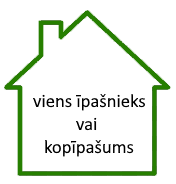 māja atbilst vienai no šādām būvju klasēm:viena dzīvokļa mājas, viena dzīvokļa mājas dzīvojamo telpu grupa (būves kods 1110)viena dzīvokļa mājas (būves kods 111001)dārza mājas ar kopējo platību līdz 40 m2 (ieskaitot) (būves kods 11100101)individuālās dzīvojamās mājas un vasarnīcas ar koka ārsienām un dārza mājas ar kopējo platību, lielāku par 40 m2 (būves kods 11100102)individuālās dzīvojamās mājas un vasarnīcas ar mūra vai mūra–koka ārsienām (būves kods 11100103)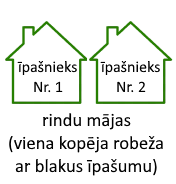 māja atbilst vienai no šādām būvju klasēm:divu dzīvokļu mājas, divu dzīvokļu mājas dzīvojamo telpu grupa (būves kods 1121)divu dzīvokļu mājas (būves kods 112101)dvīņu, rindu un atsevišķu divu dzīvokļu mājas (būves kods 11210101)triju vai vairāku dzīvokļu mājas; triju vai vairāku dzīvokļu māju dzīvojamo telpu grupa (būves kods 1122)triju vai vairāku dzīvokļu mājas (būves kods 112201)Par dzīvojamo māju šo noteikumu tiek uzskatīta dzīvojamās mājas sastāvā esošo dzīvokļa īpašumu vai mājas daļa, kam ir viena kopēja robeža ar blakus īpašumu un atsevišķa, neatkarīga inženiersistēma (elektroenerģijas apgāde, ūdens apgāde un siltumapgāde)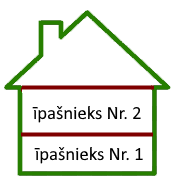 māja atbilst vienai no šādām būvju klasēm:divu dzīvokļu mājas, divu dzīvokļu mājas dzīvojamo telpu grupa (būves kods 1121)divu dzīvokļu mājas (būves kods 112101)dvīņu, rindu un atsevišķu divu dzīvokļu mājas (būves kods 11210101)triju vai vairāku dzīvokļu mājas; triju vai vairāku dzīvokļu māju dzīvojamo telpu grupa (būves kods 1122)triju vai vairāku dzīvokļu mājas (būves kods 112201)māja atbilst vienai no šādām būvju klasēm:divu dzīvokļu mājas, divu dzīvokļu mājas dzīvojamo telpu grupa (būves kods 1121)divu dzīvokļu mājas (būves kods 112101)dvīņu, rindu un atsevišķu divu dzīvokļu mājas (būves kods 11210101)triju vai vairāku dzīvokļu mājas; triju vai vairāku dzīvokļu māju dzīvojamo telpu grupa (būves kods 1122)triju vai vairāku dzīvokļu mājas (būves kods 112201)Par dzīvojamo māju šo noteikumu tiek uzskatīta dzīvojamās mājas sastāvā esošo dzīvokļa īpašumu vai mājas daļa, kam ir viena kopēja robeža ar blakus īpašumu un atsevišķa, neatkarīga inženiersistēma (elektroenerģijas apgāde, ūdens apgāde un siltumapgāde)Projekta nosaukumsSaules elektrostacijas uzstādīšana dzīvojamā mājā “Latvija”(projekta nosaukumam vienā teikumā jāatspoguļo projekta mērķis un vieta vai mājas nosaukums)Projekta iesniedzējsJānis Bērziņš (jāsakrīt ar 1. sadaļas 1. punktā un 5. sadaļā norādīto)1. sadaļa – Pamatinformācija par projekta iesniedzēju1.1.1.NosaukumsJānis Bērziņš (norāda projekta iesniedzēju, kas iesniedz projekta iesniegumu)1.1.2.Projekta iesniedzēja darbības forma  fiziska persona  biedrība vai nodibinājums  reliģiska organizācija  dzīvokļu īpašnieku kopība (dzīvojamās mājas pārvaldītājs)1.2.1.Vārds uzvārdsJānis Bērziņš (norāda projekta iesniedzēju, kas iesniedz projekta iesniegumu. Jāsakrīt ar personu, kas paraksta veidlapas 5. sadaļā ietverto apliecinājumu)Jānis Bērziņš (norāda projekta iesniedzēju, kas iesniedz projekta iesniegumu. Jāsakrīt ar personu, kas paraksta veidlapas 5. sadaļā ietverto apliecinājumu)1.2.2.Personas kods12128812345 (norāda projekta iesniedzēja personas kodu)12128812345 (norāda projekta iesniedzēja personas kodu)1.2.3.Deklarētā adrese (norādīt precīzu deklarēto adresi)Iela, mājas nr. Rīgas iela 11.2.3.Deklarētā adrese (norādīt precīzu deklarēto adresi)Pilsēta, novadsRīga1.2.3.Deklarētā adrese (norādīt precīzu deklarēto adresi)Pasta indekss LV-10501.2.4.E-pasta adreseJanis.Berzins@epasts.lv (norāda e-pastu ievērojot Vispārīgās datu aizsardzības regulas prasības. Nepieciešams pārliecināties, ka norādītā e-pasta adrese darbojas un tiek izmantota, jo uz to tiks nosūtīti precizējumu pieprasījums, ja tāds būs nepieciešams)Janis.Berzins@epasts.lv (norāda e-pastu ievērojot Vispārīgās datu aizsardzības regulas prasības. Nepieciešams pārliecināties, ka norādītā e-pasta adrese darbojas un tiek izmantota, jo uz to tiks nosūtīti precizējumu pieprasījums, ja tāds būs nepieciešams)1.2.5.Tālrunis67123456 (norāda tālruņa numuru saziņai)67123456 (norāda tālruņa numuru saziņai)1.2.6.Bankas konta rekvizīti (projekta iesniedzēja norēķina konta informācija, uz ko pārskaitīs atbalstu)Banka:AS “SEB banka”1.2.6.Bankas konta rekvizīti (projekta iesniedzēja norēķina konta informācija, uz ko pārskaitīs atbalstu)Konta Nr.:LV00UNLA00000000000001.2.6.Bankas konta rekvizīti (projekta iesniedzēja norēķina konta informācija, uz ko pārskaitīs atbalstu)SWIFT:UNLALV2XIeteikums ir norādīt norēķina konta datus, no kura ir veikts maksājums par Projektā iegādātajām iekārtām.Norādīt norēķinu kontu tikai Latvijā reģistrētā kredītiestādē (bankā).Uz finansējumu nevar pretendēt, ja:projekta iesniedzējam vai dzīvojamās mājas īpašniekam projekta iesnieguma iesniegšanas termiņam tuvākajā dienā, kurā pieejama Valsts ieņēmumu dienesta informācija par nodokļu parādiem, ir nodokļu parādi, tai skaitā valsts sociālās apdrošināšanas obligāto iemaksu parādi, kas kopsummā pārsniedz 150 euro;projekta iesniedzējs vai dzīvojamās mājas īpašnieks projekta iesnieguma vērtēšanas gaitā centies prettiesiski iegūt vai ir ieguvis savā rīcībā ierobežotas pieejamības informāciju vai centies prettiesiski ietekmēt vai ir ietekmējis projektu iesniegumu vērtēšanu, tai skaitā Vides investīciju fondu vai citu projektu konkursa vērtēšanā iesaistītu amatpersonu vai ekspertu;projekta iesniedzējam vai dzīvojamās mājas īpašniekam ar tiesas spriedumu pasludināts maksātnespējas process vai ar tiesas nolēmumu ir pasludināts maksātnespējas process;pret projekta iesniedzēju vai dzīvojamās mājas īpašnieku ir noteiktas starptautiskās vai nacionālās sankcijas vai būtiskas finanšu un kapitāla tirgus intereses ietekmējošas Eiropas Savienības vai Ziemeļatlantijas līguma organizācijas dalībvalsts sankcijas;projekta iesniedzējs vai dzīvojamās mājas īpašnieks, ar tādu prokurora priekšrakstu par sodu vai tiesas spriedumu, kas stājies spēkā un kļuvis neapstrīdams un nepārsūdzams, ir atzīta par vainīgu vai tai ir piemērots piespiedu ietekmēšanas līdzeklis jebkurā no šādiem noziedzīgiem nodarījumiem:kukuļņemšana, kukuļdošana, kukuļa piesavināšanās, starpniecība kukuļošanā, neatļauta labuma pieņemšana, komerciāla uzpirkšana, neatļauta piedalīšanās mantiskos darījumos, prettiesiska labuma pieprasīšana, pieņemšana un došana vai tirgošanās ar ietekmi;krāpšana, piesavināšanās vai noziedzīgi iegūtu līdzekļu legalizēšana;izvairīšanās no nodokļu un tiem pielīdzināto maksājumu samaksas;proliferācijas finansēšana, terorisms, terorisma finansēšana, aicinājums uz terorismu, terorisma draudi vai personas vervēšana un apmācība terora aktu veikšanai;projekta iesniedzējs vai dzīvojamās mājas īpašnieks ir reģistrēts kā parādnieks uzturlīdzekļu garantiju fonda administrācijas iesniedzēju un parādnieku reģistrā.Projekta iesniegums, kas neatbilst šīm prasībām, TIKS NORAIDĪTS!Ieteikums ir norādīt norēķina konta datus, no kura ir veikts maksājums par Projektā iegādātajām iekārtām.Norādīt norēķinu kontu tikai Latvijā reģistrētā kredītiestādē (bankā).Uz finansējumu nevar pretendēt, ja:projekta iesniedzējam vai dzīvojamās mājas īpašniekam projekta iesnieguma iesniegšanas termiņam tuvākajā dienā, kurā pieejama Valsts ieņēmumu dienesta informācija par nodokļu parādiem, ir nodokļu parādi, tai skaitā valsts sociālās apdrošināšanas obligāto iemaksu parādi, kas kopsummā pārsniedz 150 euro;projekta iesniedzējs vai dzīvojamās mājas īpašnieks projekta iesnieguma vērtēšanas gaitā centies prettiesiski iegūt vai ir ieguvis savā rīcībā ierobežotas pieejamības informāciju vai centies prettiesiski ietekmēt vai ir ietekmējis projektu iesniegumu vērtēšanu, tai skaitā Vides investīciju fondu vai citu projektu konkursa vērtēšanā iesaistītu amatpersonu vai ekspertu;projekta iesniedzējam vai dzīvojamās mājas īpašniekam ar tiesas spriedumu pasludināts maksātnespējas process vai ar tiesas nolēmumu ir pasludināts maksātnespējas process;pret projekta iesniedzēju vai dzīvojamās mājas īpašnieku ir noteiktas starptautiskās vai nacionālās sankcijas vai būtiskas finanšu un kapitāla tirgus intereses ietekmējošas Eiropas Savienības vai Ziemeļatlantijas līguma organizācijas dalībvalsts sankcijas;projekta iesniedzējs vai dzīvojamās mājas īpašnieks, ar tādu prokurora priekšrakstu par sodu vai tiesas spriedumu, kas stājies spēkā un kļuvis neapstrīdams un nepārsūdzams, ir atzīta par vainīgu vai tai ir piemērots piespiedu ietekmēšanas līdzeklis jebkurā no šādiem noziedzīgiem nodarījumiem:kukuļņemšana, kukuļdošana, kukuļa piesavināšanās, starpniecība kukuļošanā, neatļauta labuma pieņemšana, komerciāla uzpirkšana, neatļauta piedalīšanās mantiskos darījumos, prettiesiska labuma pieprasīšana, pieņemšana un došana vai tirgošanās ar ietekmi;krāpšana, piesavināšanās vai noziedzīgi iegūtu līdzekļu legalizēšana;izvairīšanās no nodokļu un tiem pielīdzināto maksājumu samaksas;proliferācijas finansēšana, terorisms, terorisma finansēšana, aicinājums uz terorismu, terorisma draudi vai personas vervēšana un apmācība terora aktu veikšanai;projekta iesniedzējs vai dzīvojamās mājas īpašnieks ir reģistrēts kā parādnieks uzturlīdzekļu garantiju fonda administrācijas iesniedzēju un parādnieku reģistrā.Projekta iesniegums, kas neatbilst šīm prasībām, TIKS NORAIDĪTS!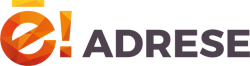 Ieteikums izveidot e-adresi portālā Latvija.lv1.3.1.Nosaukums(norāda projekta iesniedzēju, kas iesniedz projekta iesniegumu – iekavās ieteicams norādīt vienoto reģistrācijas numuru)(norāda projekta iesniedzēju, kas iesniedz projekta iesniegumu – iekavās ieteicams norādīt vienoto reģistrācijas numuru)1.3.2.Kontaktpersonas vārds, uzvārds(norāda projekta iesniedzēja kontaktpersonas  vārdu, uzvārdu)(norāda projekta iesniedzēja kontaktpersonas  vārdu, uzvārdu)1.3.3.Juridiskā adrese (norādīt precīzu juridisko adresi)Iela, mājas nr. 1.3.3.Juridiskā adrese (norādīt precīzu juridisko adresi)Pilsēta, novads1.3.3.Juridiskā adrese (norādīt precīzu juridisko adresi)Pasta indekss 1.3.4.E-pasta adrese (norāda e-pastu ievērojot Vispārīgās datu aizsardzības regulas prasības. Nepieciešams pārliecināties, ka norādītā e-pasta adrese darbojas un tiek izmantota, jo uz to tiks nosūtīti precizējumu pieprasījums, ja tāds būs nepieciešams) (norāda e-pastu ievērojot Vispārīgās datu aizsardzības regulas prasības. Nepieciešams pārliecināties, ka norādītā e-pasta adrese darbojas un tiek izmantota, jo uz to tiks nosūtīti precizējumu pieprasījums, ja tāds būs nepieciešams)1.3.5.Tālrunis(norāda tālruņa numuru saziņai)(norāda tālruņa numuru saziņai)1.3.6.Bankas konta rekvizīti (projekta iesniedzēja norēķina konta informācija, uz ko pārskaitīs atbalstu)Banka:1.3.6.Bankas konta rekvizīti (projekta iesniedzēja norēķina konta informācija, uz ko pārskaitīs atbalstu)Konta Nr.:1.3.6.Bankas konta rekvizīti (projekta iesniedzēja norēķina konta informācija, uz ko pārskaitīs atbalstu)SWIFT:Fiziskās personas 1.3. sadaļu neaizpilda2. sadaļa – Projekta aprakstsProjektā uz dzīvojamās mājas jumta ir uzstādīti saules paneļi. Uzstādītās iekārtas sekmīgi strādā. Projektā ar saules elektrostaciju saražotā elektrība tiks izmantota pašpatēriņam – neto norēķina sistēma..(aprakstīt, kāpēc nepieciešams projekts, kādas ir visas projekta aktivitātes un kāds ir projekta īstenošanas rezultāts) Nr.p. k.Dzīvojamās mājas parametriRaksturlielumi1.Dzīvojamās mājas adrese“Latvija”, Saulkrastu pagasts, Saulkrastu novads2.Dzīvojamās mājas nekustamā īpašuma kadastra numurs50000000000(informācijai jāsakrīt ar https://www.kadastrs.lv/ norādīto informāciju)3.Dzīvojamās mājas kadastra apzīmējuma numurs50000000000001 (informācijai jāsakrīt ar https://www.kadastrs.lv/ norādīto informāciju)4.Dzīvojamās mājas statuss  ekspluatācijā nodota dzīvojamā māja  ekspluatācijā nodota dzīvojamā māja(atzīmē ar “X” atbilstošo izvēli)Ja dzīvojamā māja nav nodota ekspluatācijā un netiks nodota ekspluatācijā 5 gadu laikā pēc līguma parakstīšanas, tad būs jāatmaksā viss saņemtais atbalsts.5.Dzīvojamā mājā  netiek veikta saimnieciskā darbība  tiek veikta saimnieciskā darbība(atzīmē ar “X” atbilstošo izvēli)Ja dzīvojamā māja tiek veikta saimnieciskā darbība, tad projekta iesniegums tiks noraidīts.6.Dzīvojamā mājā netiek veikta saimnieciskā darbība (ja attiecināms)  dzīvojamā mājā ir reģistrēta sabiedrības juridiskā adrese, bet tā nesakrīt ar tās pašas vai citas sabiedrības saimnieciskās darbības vietas (birojs, noliktava, veikals u. c.) adresi   saimnieciskās darbības veikšanas vietas faktiskā adrese nav projekta iesniegumā norādītās dzīvojamās mājas adrese  dzīvojamās mājas adresē ir vairākas ēkas, un saimnieciskā darbība tiek veikta citās ēkās, kurās netiks īstenotas projekta iesniegumā paredzētās aktivitātes  saimnieciskā darbība tiek veikta ārpus dzīvojamās mājas (piemēram, lauksaimniecības darbi, lopkopība u.c.)(atzīmē ar “X” atbilstošo izvēli, ja attiecināms)Aizpilda, ja dzīvojamās mājas adresē ir reģistrēts uzņēmums saskaņā ar https://www.lursoft.lv/ vai https://www6.vid.gov.lv/ datiem, bet netiek veikta saimnieciskā darbība  dzīvojamā mājā.7.Dzīvojamās mājas tips  viena dzīvokļa mājas (būves kods 1110)  viena dzīvokļa mājas (būves kods 111001)  dārza mājas ar kopējo platību līdz 40 m2 (ieskaitot) (būves kods 11100101)  individuālās dzīvojamās mājas un vasarnīcas ar koka ārsienām un dārza mājas ar kopējo platību, lielāku par 40 m2 (būves kods 11100102)  individuālās dzīvojamās mājas un vasarnīcas ar mūra vai mūra–koka ārsienām (būves kods 11100103)  divu dzīvokļu mājas, divu dzīvokļu mājas dzīvojamo telpu grupa (būves kods 1121)  divu dzīvokļu mājas (būves kods 112101)  dvīņu, rindu un atsevišķu divu dzīvokļu mājas (būves kods 11210101)  triju vai vairāku dzīvokļu mājas; triju vai vairāku dzīvokļu māju dzīvojamo telpu grupa (būves kods 1122)  triju vai vairāku dzīvokļu mājas (būves kods 112201)(atzīmē ar “X” atbilstošo izvēli)(informācijai par dzīvojamo māju jāsakrīt ar https://www.kadastrs.lv/ norādīto informāciju “Būves tips” un “Galvenais lietošanas veids”. Ja dzīvojamai mājai ir cits klasifikācijas kods, tad tāda māja nevar pretendēt uz atbalstu)8.Esošais apkures veidsDabas gāzes apkures katls, kamīns, elektriskie sildītāji(norāda apkures veidu pirms projekta realizācijas. Var būt vairāku risinājumu kombinācijas, piemēram: dabas gāzes katls; sašķidrinātās gāzes katls; šķidrā kurināmā katls; malkas katls; granulu katls; zeme-ūdens siltumsūknis;  gaiss-ūdens siltumsūknis; gaiss-gaiss siltumsūknis; saules kolektors; elektriskie sildītāji (ietver siltās grīdas uz elektrību))9.Esošais karstā ūdens saražošanas veidsElektriskais boileris(norāda karstā saražošanas veidu pirms projekta realizācijas. Var būt vairāku risinājumu kombinācijas, piemēram: dabas gāzes katls; sašķidrinātās gāzes katls; šķidrā kurināmā katls; malkas katls; granulu katls; zeme-ūdens siltumsūknis;  gaiss-ūdens siltumsūknis; saules kolektors; elektriskie boileri)10.Kopējā dzīvojamās mājas platība285 m2(informācijai par dzīvojamo māju jāsakrīt ar https://www.kadastrs.lv/ norādīto informāciju “Nekustamā īpašuma objekta platība (kv.m.)”)11.Kopējais kurināmā (energoresursu) patēriņš pēdējo 12 mēnešu periodā (ja attiecināms)4 800 m3/gadā dabas gāze (250 kg briketes)(norāda kurināmā patēriņu pēdējo 12 mēnešu laikā. Ja nav pieejami dati par pēdējiem 12 mēnešiem, tad var norādīt arī par īsāku termiņu sniedzot par to skaidrojumu projekta iesnieguma 2.1. sadaļā. Informāciju obligāti norāda ja projektā ir paredzētas aktivitātes siltumenerģijas ražošanas iekārtu uzstādīšanai un papildus būs jāpievieno dokumenti, kas apliecina kurināmā patēriņu. Kurināmā patēriņa datu 12 mēnešu perioda beigu datums nevar būt senāks, kā 12 mēnešus pirms projekta iesnieguma iesniegšanas datuma. Papildus norāda kurināmā mērvienību:  dabas gāzei – m3/gadā, šķidram kurināmam – l/gadā un pārējam kurināmam – kg/gadā. Primāri norāda fosilā kurināmā patēriņu, bet ja ir kombinētā apkure – iekavās norāda informāciju par pārējo kurināmo. Elektrības patēriņu nenorāda.)12. Ievadaizsardzības aparāta nominālā strāva un fāžu skaits (ja attiecināms)16 A (3 fāzes)(jāsakrīt ar elektrības rēķinā norādīto “maksa par IAA strāvas lielumu” lielumu. Ja projektā ir paredzētas aktivitātes elektroenerģijas ražošanas iekārtu uzstādīšanai, tad būs jāpievieno dokumenti, kas apliecina ievadaizsardzības aparāta nominālā strāvas un fāžu skaitam dzīvojamās mājas pieslēgumā, ja minētā informācija nav redzama elektrības patēriņa datos. Ievadaizsardzības aparāta nominālās strāvas lielumu nevarēs samazināt piecus gadus pēc atbalsta saņemšanas, ja projektā uzstādītas maksimāli pieļaujamās jaudas elektroenerģijas ražošanas iekārtas)Nr.p. k.Daudzdzīvokļu mājas parametriRaksturlielumi1.Daudzdzīvokļu mājas adrese2.Daudzdzīvokļu mājas nekustamā īpašuma kadastra numurs(informācijai jāsakrīt ar https://www.kadastrs.lv/ norādīto informāciju)3.Daudzdzīvokļu mājas kadastra apzīmējuma numurs(informācijai jāsakrīt ar https://www.kadastrs.lv/ norādīto informāciju)4.Daudzdzīvokļu mājas statuss  ekspluatācijā nodota dzīvojamā māja  ekspluatācijā nodota dzīvojamā māja(atzīmē ar “X” atbilstošo izvēli)Ja dzīvojamā māja nav nodota ekspluatācijā un netiks nodota ekspluatācijā 5 gadu laikā pēc līguma parakstīšanas, tad būs jāatmaksā viss saņemtais atbalsts.5.Daudzdzīvokļu mājas sastāvā esošajā dzīvokļa īpašumā  netiek veikta saimnieciskā darbība  tiek veikta saimnieciskā darbība(atzīmē ar “X” atbilstošo izvēli)Ja dzīvojamā māja tiek veikta saimnieciskā darbība, tad projekta iesniegums tiks noraidīts.6.Daudzdzīvokļu mājas sastāvā esošajā dzīvokļa īpašumā netiek veikta saimnieciskā darbība (ja attiecināms)  dzīvoklī ir reģistrēta sabiedrības juridiskā adrese, bet tā nesakrīt ar tās pašas vai citas sabiedrības saimnieciskās darbības vietas (birojs, noliktava, veikals u. c.) adresi   saimnieciskās darbības veikšanas vietas faktiskā adrese nav projekta iesniegumā norādītās daudzdzīvokļu mājas adrese  saimnieciskā darbība tiek veikta ārpus daudzdzīvokļu mājas(atzīmē ar “X” atbilstošo izvēli, ja attiecināms)Aizpilda, ja dzīvojamās mājas adresē ir reģistrēts uzņēmums saskaņā ar https://www.lursoft.lv/ vai https://www6.vid.gov.lv/ datiem, bet netiek veikta saimnieciskā darbība  dzīvojamā mājā.Daudzdzīvokļu mājas sastāvā esošajā dzīvokļa īpašumā tiek veikta saimnieciskā darbība (ja attiecināms)Saimnieciskās darbības veids7.Daudzdzīvokļu mājas tips  daudzdzīvokļu māja ar koka ārsienām (būves kods 11220101)  daudzdzīvokļu 1–2 stāvu māja (būves kods 11220102)  daudzdzīvokļu 3–5 stāvu māja (būves kods 11220103)(atzīmē ar “X” atbilstošo izvēli)(informācijai par dzīvojamo māju jāsakrīt ar https://www.kadastrs.lv/ norādīto informāciju “Būves tips” un “Galvenais lietošanas veids”. Ja dzīvojamai mājai ir cits klasifikācijas kods, tad tāda māja nevar pretendēt uz atbalstu)8.Esošais apkures veids(norāda apkures veidu. Var būt vairāku risinājumu kombinācijas, piemēram: dabas gāzes katls; sašķidrinātās gāzes katls; šķidrā kurināmā katls; malkas katls; granulu katls; zeme-ūdens siltumsūknis;  gaiss-ūdens siltumsūknis; gaiss-gaiss siltumsūknis; saules kolektors; elektriskie sildītāji (ietver siltās grīdas uz elektrību))9.Esošais karstā ūdens saražošanas veids(norāda karstā saražošanas veidu. Var būt vairāku risinājumu kombinācijas, piemēram: dabas gāzes katls; sašķidrinātās gāzes katls; šķidrā kurināmā katls; malkas katls; granulu katls; zeme-ūdens siltumsūknis;  gaiss-ūdens siltumsūknis; saules kolektors; elektriskie boileri)10.Kopējā daudzdzīvokļu mājas platībam2(informācijai par dzīvojamo māju jāsakrīt ar https://www.kadastrs.lv/ norādīto informāciju “Nekustamā īpašuma objekta platība (kv.m.)”)11.Kopējais kurināmā (energoresursu) patēriņš pēdējo 12 mēnešu periodām3/gadā vai l/gadā, vai kg/gadā(norāda kurināmā patēriņu pēdējo 12 mēnešu laikā. Ja nav pieejami dati par pēdējiem 12 mēnešiem, tad var norādīt arī par īsāku termiņu sniedzot par to skaidrojumu projekta iesnieguma 2.1. sadaļā.)3. sadaļa – Projekta finansēšanas rādītājiNr. p. k.Izmaksu pozīcijas nosaukumsIekārtas nosaukums, modelisIekārtas nominālā jauda / akumulācijas tvertnes tilpums (saules kolektoriem)Iekārtas pārdevēja / uzstādītāja nosaukumsRēķina Nr. (kases čeka Nr.) vai nomaksas pirkuma līguma Nr. un datumsSamaksas datumsIzmaksas kopā, euro (ar PVN)Finanšu instrumenta atbalsts, euro1.Siltumenerģiju vai elektroenerģiju ražojoša iekārta:1.1.koksnes biomasas katls, kas piemērots granulu kurināmajamkW1.2.saules kolektoru sistēma ar akumulācijas tvertniSOLAR Roof XC250 lSIA ADE (40000000004)Rēķins 1-75 (2022.04.10)2022.04.157 850,001 700,001.3.siltumsūknis (zeme-ūdens tipa)THERMAL Optimum 135 kWSIA ADE (40000000004)Rēķins 1-75 (2022.04.10)2022.04.1519 858,0011 400,001.4.siltumsūknis (gaiss-ūdens tipa)kW1.5.siltumsūknis (gaiss-gaiss tipa)kW1.6.saules elektrostacija (invertors)Huawei SUN2000-5; SOLARElectric5 400W 3 gab.1,2 kW SIA ABC (40000000005)Rēķins ABC012 (2022.03.20)Rēķins ABC065 (2022.04.01)  2022.03.202022.04.012 655,951 000,001.7.vēja elektrostacija (invertors)kW2.Mājsaimniecības vai daudzdzīvokļu mājas pieslēguma centralizētajai siltumapgādes sistēmai projektēšana un siltummezgla izveidekWKopā:30 363,9514 100,004. sadaļa – Papildus iesniedzamo dokumentu sarakstsNr. p.k.Dokumenta nosaukums*IrNavNA**1.Ja projekta iesniegumu iesniedz projekta iesniedzēja pilnvarotā persona, – pilnvara vai cits dokuments, kas apliecina pilnvarojumu par tiesībām pārstāvēt projekta iesniedzēju konkursā un veikt visas darbības, kas nepieciešamas projekta iesniedzēja pienākumu atbilstošai izpildei saskaņā ar Ministru kabineta 2022. gada 1. marta noteikumiem Nr. 150 "Emisijas kvotu izsolīšanas instrumenta finansēto projektu atklāta konkursa "Siltumnīcefekta gāzu emisiju samazināšana mājsaimniecībās – atbalsts atjaunojamo energoresursu izmantošanai" nolikums" (turpmāk – noteikumi)2.Iekārtas uzstādītāja sastādīts un projekta iesniedzēja parakstīts pieņemšanas un nodošanas akts, kas apliecina noteikumu 16.1., 16.2. un 16.3. apakšpunktā minēto prasību izpildi par uzstādīto siltumenerģijas vai elektroenerģijas ražošanas iekārtu, tai skaitā veiktos darbus, uzstādītās siltumenerģijas vai elektroenerģijas ražošanas iekārtas parametrus, iekārtu kopuma ieregulēšanu un projekta iesniedzēja instruktāžas veikšanu3.Centralizētās siltumapgādes sistēmas siltummezgla un pieslēguma izveidotāja sastādīts un projekta iesniedzēja parakstīts pieņemšanas un nodošanas akts, kas apliecina noteikumu 16.4. un 16.5. apakšpunktā minēto prasību izpildi4.Dokumenti, kas apliecina kopējo kurināmā (energoresursu) patēriņu par pēdējo 12 mēnešu periodu, ja tiek īstenota noteikumu 16.1. apakšpunktā minētā aktivitāte5.Siltumenerģijas vai elektroenerģijas ražošanas iekārtu uzstādīšanas vietas (vietu) vai pieslēguma vietas centralizētajai siltumapgādes sistēmai fotofiksācija, tai skaitā uzstādītās iekārtas tehnisko rādītāju vai uzstādītās iekārtas modeļa koda fotofiksācija6.Kases čeka kopija vai cits pirkuma apmaksu apliecinošs dokuments par siltumenerģijas vai elektroenerģijas iekārtas iegādi7.Ja siltumenerģijas vai elektroenerģijas iekārtas iegādei slēgts nomaksas pirkuma līgums, – kases čeka kopija vai cits pirkuma maksas daļas (tai skaitā avansa maksājuma) samaksu apliecinošs dokuments un nomaksas pirkuma līguma kopija8.Kases čeka kopija vai cits samaksu apliecinošs dokuments par pieslēguma centralizētajai siltumapgādes sistēmai projektēšanu un siltummezgla izveidi9.Ražotāja apliecinājums par granulu kurināmajam piemērota koksnes biomasas katla atbilstību ekodizaina prasībām attiecībā uz pieļaujamām emisijām un atbilstību noteiktajai energoefektivitātes klasei atbilstoši noteikumu 18. punktā minētajām prasībām10.Ja ēka ir valsts aizsargājamais kultūras piemineklis vai tā daļa, – Nacionālā kultūras mantojuma pārvaldes atzinums par projektā īstenoto aktivitāšu atbilstību kultūras pieminekļu aizsardzības prasībām11.Dokuments, kas apliecina atslēgšanos no dabasgāzes izmantošanas apkurei12.Līguma kopija par mājsaimniecības pieslēgumu centralizētajai siltumapgādes sistēmai13.Elektroenerģijas sadales sistēmas operatora izsniegtās atļaujas kopija par elektroenerģijas ražošanas iekārtas pieslēgšanu sistēmai vai elektroenerģijas ražošanas jaudas palielināšanu, ja iekārta tiek uzstādīta dzīvojamā mājā ar pieslēgumu elektroenerģijas sistēmai14.Ja projekts tiek īstenots dzīvojamā mājā, kas ir kopīpašums un pieder diviem vai vairāk īpašniekiem, no kuriem viens ir projekta iesniedzējs, – notariāli apliecināta vai ar drošu elektronisko parakstu, kas satur laika zīmogu, parakstīta citu īpašnieku piekrišana par projekta iesniedzēja plānotajām konkursa ietvaros atbalstāmajām aktivitātēm kopīpašumā15.De minimis atbalsta uzskaites sistēmā sagatavotas veidlapas izdruka vai vēstule, kurā norādīts sistēmā izveidotās un apstiprinātās projekta iesniedzēja veidlapas identifikācijas numuru, ievērojot normatīvos aktus par de minimis atbalsta uzskaites un piešķiršanas kārtību un de minimis atbalsta uzskaites veidlapu paraugiem (ja attiecināms)16.Citi dokumenti (pieslēguma atļautā slodze)5. sadaļa – ApliecinājumsEs, projekta iesniedzējs,Jānis Bērziņš,(mājas īpašnieka / pārvaldītāja vārds, uzvārds)(jāsakrīt ar 1. sadaļā norādīto personu)apliecinu, ka projekta iesniegšanas dienā – 2022.05.10 –(dd.mm.gggg) (iesniedzot elektroniski nenorāda)Paraksts*Pasūtītāja pārstāvis:__________________________2022. gada __. ______________Izpildītāja pārstāvis:__________________________2022. gada __. ______________Pasūtītāja pārstāvis:__________________________2022. gada __. ______________Izpildītāja pārstāvis:__________________________2022. gada __. ______________